KING SAUD UNIVERSITY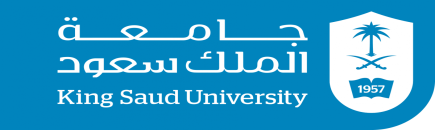 COOP EDUCATION PROGRAM____________________________________________________________________________________________Attendance SheetComments:____________________________________________________________________________________________________________________________________________________Trainee InformationTrainee InformationNameIDWeekAbsents No. of Min/Hours LateRemarksWEEK 1WEEK 2WEEK 3WEEK 4WEEK 5WEEK 6Week 7Week8Week 9Week 10Week 11Week 12Week 13Week 14Training Supervisor NameDepartmentTraining Supervisor SignatureDateWeek 1Arrival timeDeparture timeRemarksSundayMonday TuesdayWednesdayThursdayWeek 2Arrival timeDeparture timeRemarksSundayMonday TuesdayWednesdayThursdayWeek 3Arrival timeDeparture timeRemarksSundayMonday TuesdayWednesdayThursdayWeek 4Arrival timeDeparture timeRemarksSundayMonday TuesdayWednesdayThursdayWeek 5Arrival timeDeparture timeRemarksSundayMonday TuesdayWednesdayThursdayWeek 6Arrival timeDeparture timeRemarksSundayMonday TuesdayWednesdayThursdayWeek 7Arrival timeDeparture timeRemarksSundayMonday TuesdayWednesdayThursdayWeek 8Arrival timeDeparture timeRemarksSundayMonday TuesdayWednesdayThursdayWeek 9Arrival timeDeparture timeRemarksSundayMonday TuesdayWednesdayThursdayWeek 10Arrival timeDeparture timeRemarksSundayMonday TuesdayWednesdayThursdayWeek 11Arrival timeDeparture timeRemarksSundayMonday TuesdayWednesdayThursdayWeek 12Arrival timeDeparture timeRemarksSundayMonday TuesdayWednesdayThursdayWeek 13Arrival timeDeparture timeRemarksSundayMonday TuesdayWednesdayThursdayWeek 14Arrival timeDeparture timeRemarksSundayMonday TuesdayWednesdayThursday